Поступление доходов по страховым взносам на обязательное социальное страхование в январе-ноябре 2018 года            млн. руб. 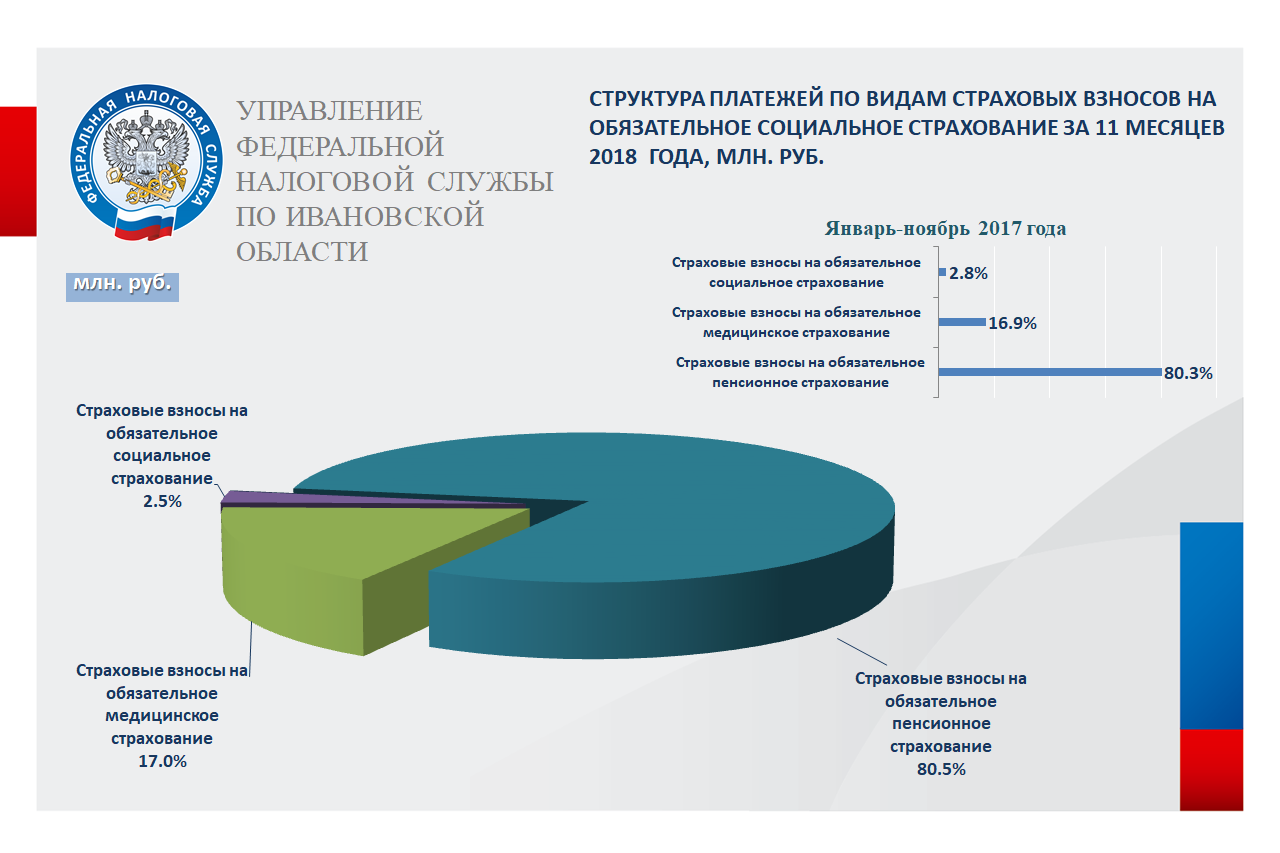 ПериодВсего поступило налогов и платежей, млн. руб.*В том числеВ том числеВ том числеВ том числеВ том числеВ том числеПериодВсего поступило налогов и платежей, млн. руб.*Страховые взносы на обязательное пенсионное страхование, зачисляемые в ПФР Доля в общем поступ-ленииСтраховые взносы на обязательное медицинское страхование населения, зачисляемые в бюджет ФФОМС Доля в общем поступ-ленииСтраховые взносы на обязатель-ное социальное страхование  Доля в общем поступ-ленииЯнварь-ноябрь 201815413,512406,480,52624,817,0382,32,5Январь-ноябрь 201714193,12404,880,32404,816,9365,62,8в %  к 2017 г.108,6108,9-109,1-96,3-